2021 APHC SPRING CLASSIC HIGH POINT WINNERS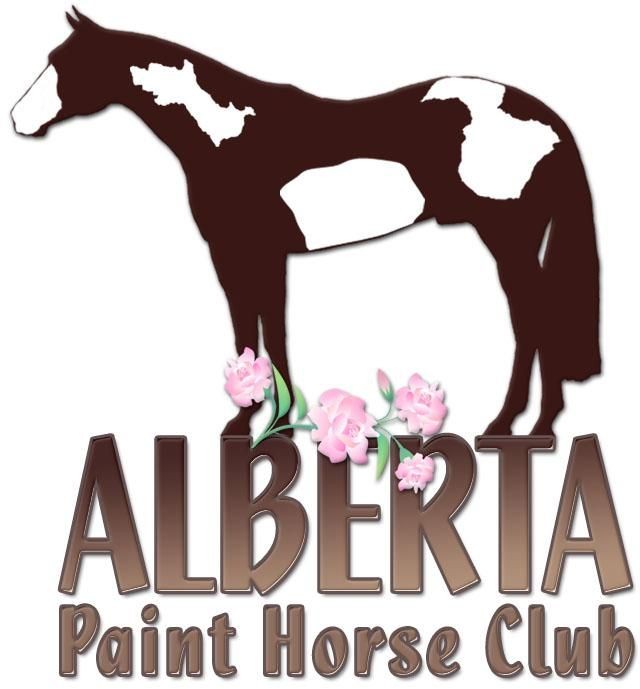 JUNIOR HORSE – J LOPE SHOWN BY TYREL POIER OWNED BY RAFTER P QUARTER HORSESRes: Machined Fancy - Owned by Laura Malyk & Shown by Caitlyn Malyk & Deserie Rieu-BitzSENIOR HORSE – HEATHSENSATIONAL – OWNED &SHOWN BY MELISSA JOHNSTONRes: Simply Encountered – Owned by Cathy Glover & Shown by Devon SmithSOLID BRED PAINT – HES LOPIN SPOTLESS OWNED & SHOWN BY CAITLYN MALYK   RANCH HORSE – ROCKN TE IRISH OWNED & SHOWN BY BONNIE QUANCESponsored by Eagle Hill EquineRes: Styled to be Radical – Owned by Bonnie Quance & Shown by Melissa JohnstonYOUTH WALK TROT – AXEL KIMBLE & SHEZ AN ELIMINATOR	NOVICE YOUTH – RAELYNN DIXON & PP DRESSED IN BLACKRes: Teaira Tracksell & Spotless GentlemanYOUTH 13 & UNDER – ALLYSSA BELANGER & LAZY SPECIALTYRes: Megan Waugh & PRR Classy WhiskeyYOUTH 18 & UNDER - RAELYNN DIXON & PP DRESSED IN BLACKRes: Mya Benoit & PP Invitation to WinAMATEUR WALK TROT – SHANNON MORIN & I AM PRETTY SPECIALRes: Heather Grovet & Three Times A LazyNOVICE AMATEUR – TAMARA JAMESON & BESTUNANSWERED PRAYERSRes: Lieke Poier & Gonna Be SomebodyAMATEUR – DEVON SMITH & SIMPLY ENCOUNTEREDRes: Angela Turcotte & Diamonds OnlyAMATEUR SOLID PAINT BRED – CAITLYN MAYLKYEARLING TRIATHLON – LUCKY N TALLENTED - SHOWN BY LEAH CURRIE OWNED BY NANCY LEYENRes: Cindy Loper – Owned by Rafter P Ranch Shown by Tyrel PoierSPB YEARLING TRIATHLON – MY SLEEPY BUGATTI – OWNED & SHOWN BY DIANNE ROUSERes: Version Of Lazy – Owned & Shown by Sandra WallinAMATEUR YEARLING TRIATHLON – AWESOMES IMPRINT – OWNED & SHOWN BY JIM STUPNISKISponsored by LaPlaine Paint & Quarter HorsesRes: EHE Shez Curvy – Owned by Kim Baerg Shown by Samantha DewittGRAND CHAMPION STALLION – LETMETELLYOUASTORY owned by Taylor GardnerGRAND CHAMPION MARE – I GOTTALL THE VIRTUSGRAND CHAMPION GELDING – SPOTLESS GENTLEMAN owned by Teaeria TracksellSUPREME HALTER CHAMPION – HCF BABY DARLING owned by Kim BaergAll reserve awards sponsored by Greenhawk and Devon Smith